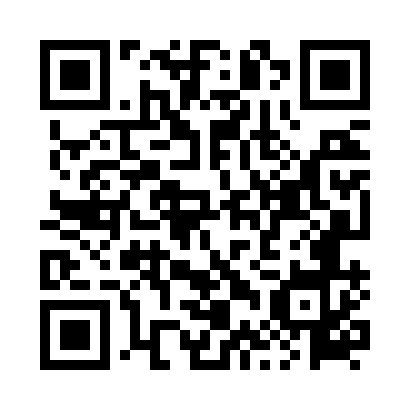 Prayer times for Radomierz, PolandWed 1 May 2024 - Fri 31 May 2024High Latitude Method: Angle Based RulePrayer Calculation Method: Muslim World LeagueAsar Calculation Method: HanafiPrayer times provided by https://www.salahtimes.comDateDayFajrSunriseDhuhrAsrMaghribIsha1Wed2:515:2412:526:008:2010:422Thu2:475:2312:526:018:2210:453Fri2:445:2112:526:028:2410:494Sat2:405:1912:526:038:2510:525Sun2:385:1712:526:048:2710:566Mon2:375:1512:516:058:2910:587Tue2:365:1312:516:068:3010:588Wed2:365:1212:516:078:3210:599Thu2:355:1012:516:088:3311:0010Fri2:345:0812:516:098:3511:0011Sat2:345:0712:516:108:3711:0112Sun2:335:0512:516:108:3811:0213Mon2:325:0412:516:118:4011:0214Tue2:325:0212:516:128:4111:0315Wed2:315:0012:516:138:4311:0416Thu2:314:5912:516:148:4411:0417Fri2:304:5812:516:158:4611:0518Sat2:294:5612:516:168:4711:0619Sun2:294:5512:516:178:4911:0620Mon2:284:5312:516:188:5011:0721Tue2:284:5212:526:188:5211:0822Wed2:274:5112:526:198:5311:0823Thu2:274:5012:526:208:5411:0924Fri2:274:4812:526:218:5611:1025Sat2:264:4712:526:228:5711:1026Sun2:264:4612:526:228:5811:1127Mon2:254:4512:526:239:0011:1228Tue2:254:4412:526:249:0111:1229Wed2:254:4312:526:259:0211:1330Thu2:254:4212:536:259:0311:1331Fri2:244:4112:536:269:0411:14